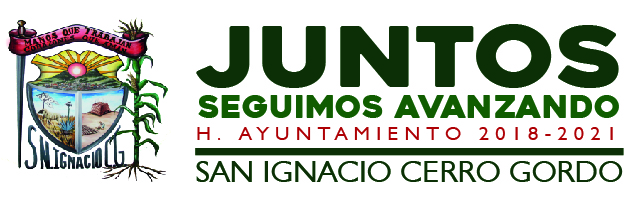 COMITÉ DE TRANSPARENCIA.NOMBRECARGOCORREO ELECTRONICO Y TELEFONO Lic. José Cleofás Orozco Orozco.  Presidente del Comité de Transparencia  348 716   3000 ext. 2002 lic.cerro_gordo@hotmail.comL.C.P Tania Isabel Orozco Castellanos. Contralor del Comité de Transparencia. 348 716 3000 ext. 2009 lcptaniaoc@gmail.comC. Mariana Vargas Campos.Secretaria y Titular de la Unidad de Transparencia.348 716 3000 ext. 3008mariana_dcof@hotmail.com